“The Friday Everything Changed” by Anne Hart 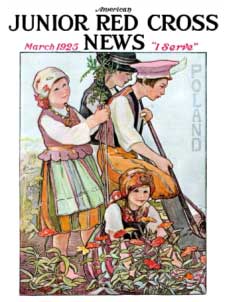 Essential Question: How do humans progress socially?Concept Focus: plot profile, characterization, symbolism, metaphorReading Strategies: connect, visualize, infer and transform Prewriting: Relate a time in history where humans have changed society for better or for worse. What events led up to the transformation? How did the person/people make this alteration?     During Reading:  a. The author expects the reader to “infer” how Ms. Ralston is feeling. Based on the narrator’s observations, can you infer Ms. Ralston’s intentions and reactions to this situation? To help you “infer”, visualize the scenes and ask deep questions. 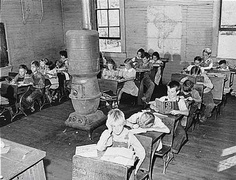 b. Note the clues about the setting. c. Explore the symbolism and the metaphors.For Discussion:  Why are the boys so upset at the idea of the girls carrying the water bucket?What strategies do the boys use to pressure the girls to give in? How do the girls react? Can you connect to this situation?What do you think about Ms. Ralston as a character? Too good to be true? Unsung hero?What does it take to break tradition? Response Writing:  Answer the essential question in reference to the story. (How do the girls “progress” their society?) OR respond to the story how you choose (see Responding to Literature handout) Questions to answer in writing:What do you think about Ms. Ralston as a character? Too good to be true? Unsung hero? Can you connect to another person you know or have heard of? Respond in a short paragraph. Eg. “I think Ms. Ralston is too good to be true because …. When I read about her, she reminded me of …..”Do a character sketch of Ms. Ralston. See me for the graphic organizer. Be sure to add evidence to support your traits. Literary Terms- Refer to your terminology booklet for answers What are two of the most obvious symbols in the story? What do they symbolize? Fill in your literary terms graphic organizer. Plot profile. Draw a plot profile for this story. You can either do it by hand on the back of your visualization sheet OR you can do it electronically. 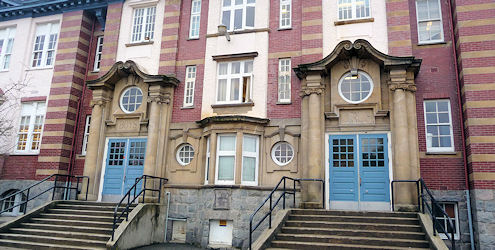 